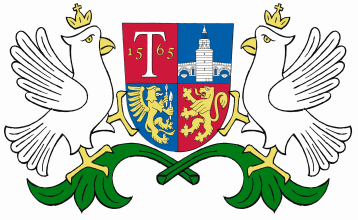 ОБЩИНА     ТРЯВНА     О Б Я В Л Е Н И ЕОбщина Трявна  уведомява , че със Заповед № 500/16.10.2018 г. на Кмета на община Трявна е допуснато изработване чрез възлагане от заинтересованите лица на ПУП за ЧИ на ЗРП – план за регулация и план за застрояване за УПИ VІІ-1288, кв. 22  по плана на гр. Трявна  с цел поставяне на западната и южната регулационни линии  в съответствие с имотните граници на поземлен имот  с идентификатор 73403.501.1288  по КК на гр. Трявна. 